Жил-был на свете крестьянин, одна из жен которого оказалась бесплодной. А для женщины народа йоруба это большое несчастье. Другие жены с утра до ночи глумятся над ней, дразнят, оскорбляют.Бесплодная жена очень страдала. Она была уже не очень молода, а дети все не рождались и не рождались. Другие жены со свету сживали ее своими насмешками. И наконец несчастная женщина решила пойти к лесному духу просить у него помощи. В этих краях Нигерии все бесплодные женщины так поступают: идут в лес к духу, просят его послать им детей и обещают принести что-нибудь в дар, если дух выполнит их просьбу.Отчаявшаяся женщина пообещала духу необычный дар. Другие ему приводили коз и овец, а вот она поклялась, что отдаст духу своего первенца, хотя никто ее не неволил, да и скота у нее хватало. Однако слово есть слово, пусть даже самое необдуманное, надо его держать, таков уж обычай.Дал дух женщине разных трав, вернулась она домой и через девять месяцев родила ребенка, потом другого, третьего. Все женщины, которые обращались к духу за помощью, всегда свято выполняли свои обещания и щедро его одаривали. Но молодая мать все медлила и медлила, она просто не могла отдать своего долгожданного первенца, одна мысль расстаться с ним приводила ее в ужас, тем более что мальчик был светлокожий и очень красивый.Ждал дух, ждал и наконец сам пришел к женщине и потребовал, чтобы она сдержала обещание. Женщина задрожала, заплакала, упала на землю и стала умолять духа простить ее и оставить ей сына, но дух даже слушать ее не захотел. Кинулась женщина к мужу, рассказала, какое обещание дала духу. Но и муж не мог ее защитить—тут все были бессильны: обещание есть обещание. Так и пришлось женщине отдать духу своего первенца.Люди в своем неразумии часто дают обещания, которых не могут сдержать. Зачем обещать больше того, что в твоих силах? Мудрые считают, что лучше пообещать какой-нибудь скромный дар и принести его, чем сулить златые горы и потом опозориться на весь свет, оказавшись в лжецах.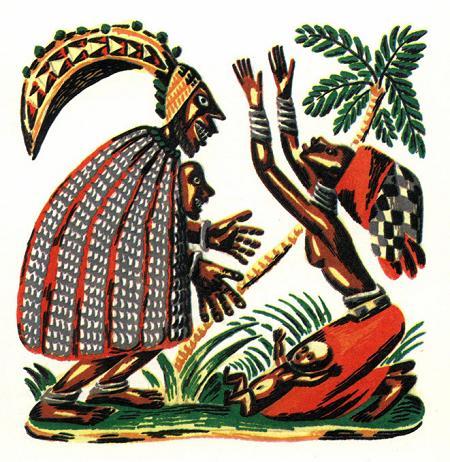 